Projekt współfinansowany jest przez Unię Europejską ze środków Europejskiego Funduszu Społecznego w ramach pomocy technicznej Regionalnego Programu Operacyjnego Województwa Opolskiego na lata 2014-2020Załącznik do Uchwały Zarządu Województwa Opolskiego Oznaczenie sprawy: DOA-ZP.272.3.2022, Załącznik nr 1 do SWZ.OPIS PRZEDMIOTU ZAMÓWIENIABadanie ewaluacyjne pn. Ocena efektów ekologicznych, społecznych i gospodarczych inwestycji wspartych w ramach IV i V Osi Priorytetowej RPO WO 2014-2020UZASADNIENIE BADANIADziałania podejmowane w ramach IV i V Osi Priorytetowych RPO WO 2014-2020 mają na celu m. in.  ochronę środowiska poprzez zapewnienie funkcjonowania podstawowej infrastruktury wodno-kanalizacyjnej, uporządkowanie gospodarki odpadami oraz ochronę różnorodności biologicznej w regionie. Celem przeciwdziałania zagrożeniom, w tym wynikającym ze zmian klimatu, podejmowano działania mające wpływ nie tylko na bezpieczeństwo regionu, ale również na stan środowiska. Jednocześnie wsparcie w zakresie ochrony dziedzictwa kulturowego i kultury w ramach V OP koncentruje się przede wszystkim na zwiększeniu dostępności zasobów kulturowych regionu. Zgodnie z Umową Partnerstwa główne działania szczebla wojewódzkiego w zakresie adaptacji do zmian klimatu powinny koncentrować się na ochronie przeciwpowodziowej oraz zwiększeniu wykorzystania wód opadowych dla potrzeb gospodarczych. Obowiązek realizacji przedmiotowego badania wynika z art. 56 ust. 3 Rozporządzenia Parlamentu Europejskiego i Rady (UE) nr 1303/2013 oraz Wytycznych w zakresie ewaluacji polityki spójności na lata 2014-2020 tj. wymogu przeprowadzenia ewaluacji wpływu wdrażanej interwencji na realizację celów każdej osi priorytetowej przynajmniej raz podczas okresu programowania. Efektem przeprowadzonej ewaluacji będzie zestaw wniosków i rekomendacji, które podsumują efekty wsparcia, a także pozwolą na lepsze ukierunkowanie interwencji 
w perspektywie finansowej 2021-2027.Głównymi odbiorcami wyników badania będą: Instytucja Zarządzająca i Instytucja Pośrednicząca RPO WO 2014-2020, Komitet Monitorujący RPO WO 2014-2020, beneficjenci, a także Krajowa Jednostka Ewaluacji i Krajowe Obserwatorium Terytorialne (Ministerstwo Funduszy i Polityki Regionalnej) oraz Komisja Europejska, jak i potencjalni beneficjenci przyszłych interwencji w tym obszarze.CEL GŁÓWNY I CELE SZCZEGÓŁOWE BADANIAGłównym celem badania jest ocena wpływu inwestycji wspartych w ramach IV i V Osi Priorytetowej RPO WO 2014-2020 w trzech wymiarach: ekologicznym, społecznym i gospodarczym.Główny cel badania zostanie osiągnięty poprzez realizację poniższych celów szczegółowych:Analiza trafności, skuteczności, efektywności, komplementarności i użyteczności wsparcia świadczonego w ramach OP IV i OP V RPO WO 2014-2020. Ocena dotychczasowych efektów wsparcia w ramach Osi Priorytetowej IV i V RPO WO 2014-2020, w tym oszacowanie wpływu działań podejmowanych w ramach ww. OP na:zwiększenie ochrony ludności i mienia przed skutkami zagrożeń naturalnych, tj. powodziami i suszami (w zakresie Działania 4.1);zwiększenie skuteczności reagowania na zagrożenia naturalne i cywilizacyjne 
(w zakresie Działania 4.2);wzmocnienie mechanizmów ochrony bioróżnorodności w regionie (w zakresie Działania 5.1);zwiększenie udziału odpadów zebranych selektywnie (w zakresie Działania 5.2);zwiększenie dostępności zasobów kulturowych regionu (w zakresie Działania 5.3);wzrost udziału korzystających z systemu oczyszczania ścieków (w zakresie Działania 5.4).Analiza wpływu uwarunkowań geograficznych, gospodarczych i społecznych oraz prawnych na realizację działań podejmowanych w ramach OP IV i OP V RPO WO 2014-2020.Sformułowanie rekomendacji dla okresu programowania 2021-2027 pod kątem: rozwiązań systemowych i działań zasadnych do wdrożenia, w tym form wsparcia (typów projektów), wysokości wsparcia, wartości koniecznych do osiągnięcia wskaźników oraz koniecznych do objęcia wsparciem grup odbiorców.KRYTERIA EWALUACYJNE:W badaniu zostaną uwzględnione następujące kryteria ewaluacyjne:Skuteczność - rozumiana jako stopień osiągania celów analizowanych interwencji;Użyteczność - rozumiana jako całość rzeczywistych efektów wywołanych przez interwencję (zarówno tych planowanych i nieplanowanych, tzw. ubocznych) 
w odniesieniu do wyzwań społeczno-ekonomicznych, jak i potrzeb rzeczywistych odbiorców;Efektywność - rozumiana jako badanie relacji nakład/rezultat w kontekście realizowanego wsparcia;Trafność - rozumiana jako ocena stopnia dostosowania oferowanego wsparcia do zidentyfikowanych potrzeb i/lub problemów; Trwałość – rozumiana jako analiza długości trwania efektów i zmian po zakończeniu interwencji, w tym uwarunkowań z tym związanych.PYTANIA EWALUACYJNECelom szczegółowym badania zostały przyporządkowane pytania ewaluacyjne wskazane poniżej:W zakresie celu szczegółowego nr 1:Jaka jest jakość składanych wniosków o dofinansowanie projektów i co za tym idzie, jakość projektów, w ramach poszczególnych naborów?W jakim stopniu wsparcie oferowane w ramach OP IV i V jest dostosowane do zidentyfikowanych potrzeb i/lub problemów grup objętych wsparciem? W jakim stopniu zaspokaja ono te potrzeby, rozwiązuje problemy? Jak oceniana jest logika interwencji (zakres i charakterystyka wsparcia)? Czy zastosowana logika interwencji pozwoli/pozwoliła na osiągnięcie spodziewanych wyników w ramach RPO WO 2014-2020?Czy, a jeśli tak, to, jakie problemy i bariery pojawiły się w realizacji projektów w ramach OP IV i V - po stronie instytucji wdrażających, jak i po stronie beneficjentów oraz względem ostatecznych odbiorców wsparcia? Jakie były ich przyczyny? Jak należy ocenić efektywność wsparcia w ramach Osi Priorytetowej/działań/poddziałań? Czy i jakie działania należy podjąć aby zwiększyć efektywność wdrażanych interwencji?W jakim zakresie projekty wybrane do dofinansowania w ramach analizowanych działań mają charakter komplementarny i kompleksowy? Z jakimi innymi działaniami (inne osie RPO WO 2014-2020, działania spoza programu) występuje komplementarność? Jakie typy działań podejmowane w projektach w ramach OP IV i V dominowały w woj. opolskim w okresie 2014-2020 oraz czy miały one charakter działań zintegrowanych, będących elementem wcześniej prowadzonej polityki?Czy funkcjonujący system wskaźników w trafny sposób odzwierciedla efekty wygenerowane przez wsparcie w ramach OP IV i V? Jakie zagadnienia (biorąc pod uwagę definicję wskaźników, sposób pomiaru, trafność wskaźników) należy wziąć pod uwagę przy programowaniu systemu monitorowania przedmiotowego wsparcia w perspektywie 2021-2027? W zakresie celu szczegółowego nr 2:Czy udzielone wsparcie było skuteczne, tzn. czy i w jakim stopniu przyczyniło się do osiągnięcia celów szczegółowych w ramach OP IV i V?Jaka jest możliwość osiągnięcia założonych celów szczegółowych w ramach OP IV i V, wyrażonych przypisanymi wskaźnikami? Jakie są powody nieosiągnięcia lub przekroczenia wartości docelowych wskaźników?Czy i jakie efekty przyrodnicze/ekologiczne/społeczne/gospodarcze przyniosła realizacja projektów w badanych obszarach?Które ze zrealizowanych projektów były kluczowe dla zwiększenia: skuteczności reagowania na zagrożenia naturalne i cywilizacyjne, bioróżnorodności regionu, udziału odpadów zebranych selektywnie, dostępności zasobów kulturowych regionu, udziału korzystających z systemu oczyszczania ścieków; i dlaczego?Czy realizowane projekty charakteryzowały się skutecznością w rozumieniu realizacji założonych wartości wskaźników (produkty i rezultaty) w odniesieniu do wskazanych działań/poddziałań?Jakie są pozostałe efekty udzielonego wsparcia? Czy w wyniku realizacji projektów ujawniły się niezamierzone efekty (negatywne/pozytywne)?Jaka jest spodziewana trwałość wspartych inwestycji pod względem organizacyjnym, technicznym i finansowym? Jakie czynniki mogą wpłynąć na trwałość wsparcia? Czy istnieją działania, które mogą wpłynąć pozytywnie na trwałość projektu lub przeciwdziałać negatywnym zjawiskom? Jeśli tak to jakie? W jakim stopniu wsparcie w ramach Działania 4.1 oraz 5.4 pozwoliło na realizację dyrektyw unijnych w przedmiotowym obszarze?W zakresie celu szczegółowego nr 3:W jakim stopniu uwarunkowania zewnętrzne poziomu europejskiego, krajowego 
i regionalnego mają/miały wpływ na wdrażanie działań w ramach OP IV i OP V?Jakiego rodzaju były to uwarunkowania? Czy niosły one ze sobą ryzyko niepowodzenia danego konkursu? Czy mają/miały one raczej charakter stymulujący? Których uwarunkowań była przewaga?Czy wprowadzono mechanizmy podejmowania środków zaradczych na dane ryzyko 
w związku z wystąpieniem czynnika zewnętrznego uniemożliwiającego sprawne 
i skuteczne wdrożenie działań przewidzianych w ramach OP IV i OP V?Czy w przyszłości mogą wystąpić uwarunkowania, które będą hamować sprawne wdrażanie tego wsparcia? Jakie to mogą być uwarunkowania?W zakresie celu szczegółowego nr 4:W jakim stopniu obszary (w tym formy wsparcia) wdrażane w ramach Osi priorytetowej IV (Działanie 4.1, 4.2) i V (Działanie 5.1, 5.2, 5.4, Poddziałania 5.3.1, 5.3.2, 5.3.3) wymagają dalszej interwencji w perspektywie 2021-2027 oraz jakie są potrzeby 
i wyzwania województwa opolskiego w przedmiotowym zakresie do 2030 roku?Jakie dodatkowe obszary i typy projektów w zakresie zapobiegania zagrożeniom 
i zwiększania ochrony , gospodarowania odpadami, dziedzictwa kulturowego i kultury, ochrony różnorodności biologicznej, gospodarki wodno-ściekowej względem aktualnie wspieranych w ramach RPO WO 2014-2020 należałoby wspierać w perspektywie finansowej 2021-2027? Jak się zmieniały uwarunkowania zewnętrzne (rozporządzenia unijne, projekt Umowy Partnerstwa wraz z uwagami KE, inne dokumenty krajowe i unijne), które mogą spowodować zmianę dotychczasowego podejścia do wdrażania wsparcia z zakresu zapobiegania zagrożeniom, gospodarowania odpadami, dziedzictwa kulturowego 
i kultury, ochrony różnorodności biologicznej, gospodarki wodno-ściekowej?Jakie jest zapotrzebowanie i zainteresowanie beneficjentów oraz ostatecznych odbiorców wsparcia RPO WO 2014-2020, a także potencjalnych odbiorców wsparcia FEO 2021-2027, realizacją projektów w analizowanych obszarach interwencji?Jakie grupy odbiorów należy w szczególności objąć wsparciem, aby interwencja Funduszy Europejskich dla Opolskiego 2021-2027 trafnie odpowiedziała na prognozowane wyzwania i potrzeby związane z:  ochroną ludności i mienia przed skutkami zagrożeń naturalnych, skutecznym reagowaniem na zagrożenia naturalne i cywilizacyjne,  ochroną różnorodności biologicznej, zwiększeniem udziału odpadów zebranych selektywnie, zwiększeniem dostępności zasobów kulturowych regionu, zwiększeniem udziału korzystających z systemu oczyszczania ścieków? Czy rozwiązania systemowe (zwł. podział alokacji, system wyboru projektów, wymagania wobec projektów i beneficjentów) przyczyniają się do wyboru najbardziej efektywnych inwestycji? Jakie rozwiązania w tym zakresie powinny być stosowane w perspektywie do 2027 roku? Czy przeznaczona alokacja i jej podział na poszczególne cele szczegółowe w ramach FEO 2021-2027 jest adekwatna do zapotrzebowania województwa i potencjalnych beneficjentów?Czy i w jakim zakresie kryteria wyboru projektów przyczyniły do realizacji w regionie optymalnych form wsparcia z punktu widzenia realizacji celów OP IV i OP V RPO WO 2014-2020? Jakie są rekomendacje w zakresie kryteriów wyboru projektów dla FEO 2021-2027?Czy w FEO 2021-2027 prawidłowo została zaprogramowana demarkacja pomiędzy tym programem a programami krajowymi (w szczególności Programem Fundusze Europejskie na Infrastrukturę, Klimat, Środowisko 2021-2027 i Krajowym Planem Odbudowy 
i Zwiększania Odporności)?UWAGA: Ewaluacja powinna dostarczyć wyczerpujących i wiarygodnych informacji na sformułowane przez Zamawiającego cele szczegółowe i pytania ewaluacyjne. Podane powyżej zagadnienia są propozycją Zamawiającego i mogą podlegać uzupełnieniom/modyfikacjom wraz z uzasadnieniem proponowanych zmian we współpracy z Zamawiającym (bez wpływu na zakres merytoryczny niniejszej ewaluacji).ZAKRES BADANIATerytorialny: woj. opolskie.Zakres czasowy: od początku wdrażania RPO WO 2014-2020, tj. od 1 stycznia 2014 roku do momentu realizacji badania.Zakres przedmiotowy:Oś priorytetowa IV – Zapobieganie zagrożeniom:Działanie 4.1 Mała retencja;Działanie 4.2 System wczesnego reagowania i ratownictwa;Oś priorytetowa V - Ochrona środowiska, dziedzictwa kulturowego i naturalnego:Działanie 5.1 Ochrona różnorodności biologicznej;Działanie 5.2 Poprawa gospodarowania odpadami komunalnymi;Poddziałanie 5.3.1 Dziedzictwo kulturowe i kultura;Poddziałanie 5.3.2 Dziedzictwo kulturowe i kultura na obszarach przygranicznych;Poddziałanie 5.3.3 Dziedzictwo kulturowe i kultura w Aglomeracji Opolskiej;Działanie 5.4 Gospodarka wodno-ściekowa.Zakres podmiotowy:przedstawiciele Instytucji Zarządzającej RPO WO 2014-2020;przedstawiciele beneficjentów (podmiotów/instytucji, które realizowały projekty w ramach OP IV i OP V RPO WO 2014-2020);przedstawiciele ostatecznych odbiorców, którzy skorzystali ze wsparcia w ramach OP IV i OP V RPO WO 2014-2020;przedstawiciele Aglomeracji Opolskiej;instytucje regionalne działające w obszarze zapobiegania zagrożeniom naturalnym, gospodarowania odpadami, dziedzictwa kulturowego i kultury, ochrony środowiska oraz gospodarki wodno-ściekowej.PODSTAWOWE ZAŁOŻENIA METODOLOGICZNEW celu kompleksowej realizacji ewaluacji, Wykonawca zobowiązany jest, w oparciu o swoją wiedzę i dotychczasowe doświadczenia zaproponować najodpowiedniejszą metodologię badania, której zróżnicowanie powinno umożliwić udzielenie wyczerpujących odpowiedzi na postawione przez Zamawiającego pytania ewaluacyjne i cele szczegółowe. Wymaga się od Wykonawcy zastosowania triangulacji: metod i technik badawczych, źródeł i typów danych oraz technik analitycznych odpowiednich do założeń badania ewaluacyjnego. Minimum metodologiczne:W celu uzyskania odpowiedzi na postawione pytania ewaluacyjne Wykonawca zastosuje następujące metody/techniki badawcze: Analiza materiałów (desk research):Analiza literatury przedmiotu powinna w szczególności umożliwić opracowanie metodologii i pozyskanie danych, które pozwolą stwierdzić czy Działania/Poddziałania w ramach OP IV i V RPO WO 2014-2020 przyczyniły się do: wzmocnienia systemu ochrony przeciwpowodziowej 
i przeciwdziałania suszy; skutecznego reagowania w sytuacji wystąpienia zagrożeń naturalnych i cywilizacyjnych; ochrony bioróżnorodności w regionie; zwiększenia udziału odpadów zbieranych selektywnie; zwiększenia dostępności zasobów kulturowych regionu; zwiększenia odsetka ludności korzystającej z systemu oczyszczania ścieków zgodnego 
z dyrektywą dotyczącą ścieków komunalnych. W tym celu Wykonawca w szczególności posłuży się informacjami pochodzącymi z następujących źródeł danych:monitoring wskaźnikowy Działań w ramach OP IV i V RPO WO 2014-2020;dane statystyczne;analiza i ocena wniosków o dofinansowanie projektów:* 1 wybrany wniosek o dofinansowanie czeka na podpisanie umowy.Źródło: opracowanie własne na podstawie informacji przesłanej w dniu 01.10.2021 r. przez Departament Funduszy Europejskich UMWO.dane z systemu gromadzenia danych i sprawozdawczości IZ RPO WO 2014-2020 oraz SL 2014;„Programowanie perspektywy finansowej 2014-2020. Umowa Partnerstwa” 
w zakresie tematycznym Osi Priorytetowej IV i V RPO WO 2014-2020;„Regionalny Program Operacyjny Województwa Opolskiego na lata 2014-2020” 
w zakresie Osi Priorytetowej IV i V (przed i po zmianach);„Szczegółowy Opis Osi Priorytetowych Regionalnego Programu Operacyjnego Województwa Opolskiego na lata 2014-2020”;„Strategia Rozwoju Województwa Opolskiego do 2020 roku”; „Strategia Zintegrowanych Inwestycji Terytorialnych Aglomeracji Opolskiej”;„Strategia Rozwoju Województwa Opolskiego. Opolskie 2030”;Program regionalny „Fundusze Europejskie dla Opolskiego 2021-2027”; projekt„Umowa Partnerstwa dla realizacji polityki spójności 2021-2027 w Polsce”; projekt„Krajowy Plan Odbudowy i Zwiększania Odporności”, projekt;„Krajowy Program Oczyszczania Ścieków Komunalnych” (przed i po zmianach);„Program Ochrony Środowiska dla Województwa Opolskiego na lata 2021-2027”, projekt; „Polityka Ekologiczna Państwa 2030”;„Master Plan dla wdrażania dyrektywy Rady 91/271/EWG” (przed i po zmianach);Unijna strategia na rzecz bioróżnorodności 2030;Linia demarkacyjna (Podział interwencji i zasad wdrażania krajowych i regionalnych programów operacyjnych w perspektywie finansowej 2021-2027) z 4 lutego 2021 r.;Program Fundusze Europejskie na Infrastrukturę, Klimat, Środowisko 2021-2027, projekt;„Ewaluacja mid-term dotycząca postępu rzeczowego RPO WO 2014-2020 dla potrzeb przeglądu śródokresowego, w tym realizacji zapisów ram i rezerwy wykonania”;literatura fachowa oraz inne dokumenty, badania i zasoby danych, istotne dla niniejszego badania ewaluacyjnego.UWAGA: Wykonawca powinien również we własnym zakresie poszerzyć listę wykorzystanych opracowań, wykorzystując także inne źródła i opracowania zgodnie 
z przyjętą koncepcją badania. W trakcie realizacji badania Wykonawcy, na jego wniosek, zostanie udostępniona dokumentacja niezbędna do realizacji badania (wypracowana na poziomie regionu).Badania kwestionariuszowe CAWI/CATI - 244 ankietyWykonawca pozyska informacje, które posłużą do oceny trafności, skuteczności, efektywności oraz użyteczności i trwałości oddziaływania oferowanego wsparcia.Dobór uczestników: Badania terenowe zostaną zrealizowane z odbiorcami wsparcia działań/poddziałań OP IV i V RPO WO 2014-2020. Badanie zostanie zrealizowane w trybie mixed-mode (CAWI/CATI). Szczegółowy rozkład próby prezentuje poniższa tabela.Próba przyjmie charakter losowy-warstwowy. Wielkość próby została określona przez Zamawiającego z założeniem następujących kryteriów: błąd oszacowania 4% przy przedziale ufności na poziomie 95% oraz frakcji równej 0,5. Zgodnie z przyjętym założeniem Wykonawca jest zobligowany do przeprowadzenia min. 244 ankiet.Źródło: opracowanie własne na podstawie informacji przesłanej w dniu 1.10.2021 r. przez Departament Funduszy Europejskich UMWO.IDI – Indywidualny wywiad pogłębiony (telefoniczne / on – line) – 3 wywiady:Wykonawca pozyska informacje, które umożliwią weryfikację oraz pogłębienie wniosków wynikających z analizy Desk research w zakresie analizowanych obszarów.Dobór uczestników: 2 wywiady zostaną przeprowadzone z ekspertami zewnętrznymi - pracownikami opolskich uczelni wyższych (Politechniki Opolskiej i/lub Uniwersytetu Opolskiego), 
w zakresie: ochrony środowiska, w tym w obszarze dot. ochrony różnorodności biologicznej, poprawy gospodarowania odpadami komunalnymi oraz gospodarki wodno-ściekowej; ochrony dziedzictwa kulturowego i kultury;1 wywiad z beneficjentem Działania 4.1 RPO WO 2014-2020.Dobór uczestników będzie miał charakter celowy i zostanie zrealizowany w konsultacji z Zamawiającym. Kryteria doboru będą uwzględniać wiedzę, doświadczenie, a także zakres obowiązków zawodowych respondentów. Wykonawca stworzy bazę potencjalnych rozmówców i w oparciu o zdefiniowane kryteria podzieli ją na dwie części podstawową (basic sample) i rezerwową (substituted sample), co w przypadku problemów 
z dyspozycyjnością pozwoli na zaproszenie do udziału w badaniu innych, ale tak samo kompetentnych osób.Zogniskowane Wywiady Grupowe on-line (FGI) - 5 wywiadówWykonawca pozyska informacje, które umożliwią ocenę trafności, skuteczności, efektywności i użyteczności wsparcia świadczonego w ramach OP IV i OP V RPO WO 2014-2020.Dobór próby: Wykonawca zrealizuje 5 FGI. W każdym FGI weźmie udział od 3 do 8 osób. Wykonawca zrealizuje ww. działania w formule on-line, wykorzystując do tego specjalistyczną platformę internetową (będącą w dyspozycji Wykonawcy) umożliwiającą przeprowadzenie spotkania interaktywnego, w czasie realnym przez moderatora w oparciu 
o przygotowany wcześniej scenariusz dyskusji.Dobór uczestników będzie miał charakter celowy i zostanie zrealizowany w konsultacji z Zamawiającym. Kryteria doboru będą uwzględniać wiedzę, doświadczenie, a także zakres obowiązków zawodowych respondentów.FGI zostaną przeprowadzone z beneficjentami dotychczas ogłoszonych naborów (konkursowe / pozakonkursowe) w ramach następujących obszarów tematycznych:Na etapie przygotowania raportu metodologicznego Wykonawca stworzy bazę potencjalnych uczestników i w oparciu o zdefiniowane kryteria podzieli ją na dwie części, tj. podstawową (basic sample) i rezerwową (substituted sample), co w przypadku problemów 
z dyspozycyjnością pozwoli na zaproszenie do udziału w badaniu innych, ale tak samo kompetentnych osób. Baza uczestników FGI zostanie przedstawiona do konsultacji Zamawiającemu.Studia przypadków (case study) – 5 przypadkówW ramach studiów przypadków Wykonawca przeprowadzi szczegółową analizę 5 projektów uznanych za najbardziej interesujące, patrząc przez pryzmat m.in. działań i efektów. Realizacja studiów przypadku pozwoli wyciągnąć wnioski na temat ich przebiegu 
i rezultatów, oraz wypromować i upowszechnić określone modele realizacji. Studia przypadków posłużą do opisu interwencji, które z uwagi na korzyści są warte wdrożenia przez kolejne podmioty, oraz przedstawienia sposobów unikania możliwych pułapek 
i trudności, które mogą się pojawić w trakcie ich realizacji.Dobór przypadków: Wykonawca zrealizuje 5 studiów przypadku. Kategorie tematyczne 
w ramach, których zostaną przeprowadzone case study będą dotyczyć 5 obszarów interwencji OP IV i OP V RPO WO 2014-2020.Źródło: opracowanie własne na podstawie Szczegółowego Opisu Osi Priorytetowych Regionalnego Programu Operacyjnego Województwa Opolskiego na lata 2014-2020, zakres EFRR, wersja nr 51 Opole, maj 2021 r. Realizacja poszczególnych case study obejmie w szczególności:analizę przesłanek do uruchomienia interwencji;analizę dokumentacji projektowej;pogłębione wywiady telefoniczne z beneficjentami/koordynatorami projektów;wywiady telefoniczne /on-line z interesariuszami interwencji;opracowanie materiałów wizualnych (dokumentacja zdjęciowa, infografiki).Panel ekspertów (on-line) – 1 Celem panelu będzie w szczególności doprecyzowanie wniosków i rekomendacji z badania oraz ocena realności sposobów ich wdrożenia, jak i dopasowania adresatów do zalecanych działań.Spotkanie będzie ukierunkowane na uzgodnienie ostatecznego kształtu tabeli wniosków i rekomendacji i będzie się składać z następujących etapów:zapoznanie się uczestników ze wstępnymi wnioskami oraz rekomendacjami 
z badania;dyskusja grupowa, w trakcie której moderator zbierze ewentualne uwagi i propozycje w zakresie modyfikacji treści każdej z rekomendacji oraz wspólnie z uczestnikami ustali ostateczne brzmienie każdej z nich.Ponadto w trakcie trwania panelu moderator uzgodni z uczestnikami pozostałe kwestie związane z wdrożeniem rekomendacji, a więc termin wdrożenia poszczególnych rekomendacji oraz doprecyzuje kwestie związane z określeniem ich klasy.Dobór uczestników: w panelu weźmie udział od 6 do 12 osób. Wykonawca zrealizuje ww. działania w formule on-line, wykorzystując do tego specjalistyczną platformę internetową (będącą w dyspozycji Wykonawcy) umożliwiającą przeprowadzenie spotkania interaktywnego, w czasie realnym przez moderatora w oparciu o przygotowany wcześniej scenariusz dyskusji.Dobór uczestników będzie miał charakter celowy i zostanie zrealizowany w konsultacji z Zamawiającym. Kryteria doboru będą uwzględniać wiedzę, doświadczenie, a także zakres obowiązków zawodowych respondentów.Do udziału w panelu ekspertów Wykonawca zaprosi m.in. przedstawicieli następujących podmiotówPanel zostanie zrealizowany na etapie opracowania raportu końcowego, w terminie uzgodnionym z Zamawiającym.SPOSÓB REALIZACJI BADANIA:Proces badawczy zostanie podzielony na dwa etapy. Etap pierwszy (koncepcyjny) i etap drugi (realizacyjny). Etap pierwszy – koncepcyjny. Efektem etapu pierwszego będzie raport metodologiczny. Raport zostanie podzielony na trzy proponowane części:Cześć pierwsza Uwarunkowania zewnętrzne wsparcia OP IV i OP V RPO WO 2014-2020 zawierająca: identyfikacja wstępnych uwarunkowań geograficznych, społecznych, gospodarczych i prawnych wpływających na przebieg realizacji działań podejmowanych w ramach OP IV i OP V RPO WO 2014-2020;identyfikacja komplementarnych działań, inicjatyw i programów (w tym źródeł ich finansowania) wspierających interwencje realizowane w ramach OP IV i V RPO WO 2014-2020; odtworzenie logiki interwencji poszczególnych działań zaplanowanych w ramach OP IV i OP V RPO WO 2014-2020 tj. pokazanie istnienia związków przyczynowo-skutkowych pomiędzy zidentyfikowanymi problemami społeczno-gospodarczymi w regionie a zaproponowanymi typami interwencji oraz wskaźnikami realizacji Programu (produktu i rezultatu), a także zobrazowanie mechanizmów przekładania działań na efekty;Wykonawca opracuje model logiczny – graficzną prezentację zależności pomiędzy problemami, działaniami, produktami, rezultatami i oddziaływaniem, uzupełniony o:analizę i ocenę związków przyczynowo – skutkowych pomiędzy zaplanowanymi w Programie działaniami, produktami, rezultatami,katalog uwarunkowań, które muszą być spełnione, aby założenia mogły faktycznie być zrealizowane,katalog zmiennych/czynników zewnętrznych, które mogą wpłynąć na osiągane efekty,mechanizmy – wyjaśnienie w jaki sposób podejmowane działania przekładają się na osiągane efekty;źródła danych zastanych (ilościowych i jakościowych), które zostaną wykorzystane do oceny wpływu uwarunkowań geograficznych, społecznych, gospodarczych 
i prawnych na przebieg realizacji działań podejmowanych w ramach OP IV i OP V RPO WO 2014-2020;źródła danych zastanych, które zostaną wykorzystane do analizy wyników naborów w ramach OP IV i OP V RPO WO 2014-2020;metody i techniki wraz z liczebnością poszczególnych kategorii respondentów, którzy zostaną objęci badanami terenowymi, w celu pozyskania danych niedostępnych w źródłach zastanych;projekty narzędzi badawczych (jako załącznik do opracowania). Część druga Analiza szacowania wpływu OP IV i OP V RPO WO 2014-2020 zwierającą: metodologię szacowania wpływu działań podejmowanych w ramach OP IV i OP V RPO WO 2014-2020 na zmianę w analizowanych obszarach ewaluacji;zestaw wskaźników diagnostycznych, które zostaną wykorzystane do oszacowania wpływu działań podejmowanych w ramach OP IV i OP V RPO WO 2014-2020 na zmianę w analizowanych obszarach;źródła danych zastanych i wywołanych, z których pozyskane zostaną dane bazowe niezbędne do wyliczenia wartości wskaźników, wraz z określeniem poziomu ich dostępności; metody, techniki i narzędzia badawcze, które posłużą do pozyskania danych bazowych niedostępnych w źródłach zastanych;liczebności poszczególnych kategorii respondentów, którzy ewentualnie zostaną objęci badanami terenowymi w celu pozyskania danych bazowych;Część trzecia Organizacja pracy zwierającą: harmonogram realizacji ewaluacji, w tym zbierania i analizowania danych oraz realizacji poszczególnych metod i technik badawczych;podział zadań pomiędzy członków Zespołu Badawczego;opis sposobu zapewnienia standardów rzetelności oraz kontroli jakości działań prowadzonych w ramach badania – gł. w odniesieniu do procesu zbierania danych oraz ich analizy i interpretacji.Wykonawca wskaże również, jeśli to zasadne, inne elementy niezbędne do efektywnej realizacji procesu badawczego.Etap drugi – realizacyjny. Efektem etapu drugiego będzie raport końcowy, stanowiący rezultat finalny badania ewaluacyjnego. Dokument w sposób wyczerpujący musi odnosić się do celu badania i zawierać odpowiedź na wszystkie pytania badawcze. Raport nie może sprowadzać się do zreferowania (streszczenia) uzyskanych danych i odpowiedzi pochodzących z badań terenowych, lecz powinien być syntezą wyników uzyskanych na różnych etapach realizacji badania i zawierać stosowne wnioskowanie. W badaniu musi zatem zostać zastosowana triangulacja metodologiczna (na poziomie technik gromadzenia danych oraz na poziomie analizy danych - poprzez prezentację w raporcie spójnych wyników badania i przedstawienie wyraźnej oceny ze strony ewaluatora – w oparciu o analizę danych pochodzących z różnych źródeł). Wykonawca jest zobowiązany udzielić odpowiedzi na wszystkie postawione w OPZ pytania ewaluacyjne przez pryzmat wskazanych w OPZ kryteriów ewaluacyjnych, tam gdzie mają one zastosowanie.Tekst główny raportu powinien liczyć nie więcej niż 120 stron. Raport zostanie podzielony na poniższe proponowane części:strona tytułowa i redakcyjna (w ramach zamówienia, Wykonawca zapewni zdjęcie lub grafikę, która zostanie umieszczona na okładce raportu końcowego i do której prawa autorskie zostaną przekazane Zamawiającemu. Grafika/zdjęcie musi nawiązywać do tematyki badania. Propozycja koncepcji grafiki/zdjęcia będzie wymagała akceptacji Zamawiającego);jednostronicowe resume - syntetyczna informacja nt. wyników badania dla decydentów (kluczowe wnioski i rekomendacje wykorzystane jako informacja 
o realizacji badania na stronie internetowej oraz w innych materiałach promocyjnych); streszczenie (do 5 stron A4, zarówno w wersji polskiej, jak i angielskiej) przedstawiające najważniejsze wyniki całego badania z uwzględnieniem elementów graficznych. Streszczenie nie jest tożsame z pkt. g); interaktywny spis treści (tytuły i śródtytuły mają stanowić gotowe nagłówki przewidziane w edytorze tekstu, w celu łatwiejszej nawigacji treści dla osób z niepełnosprawnością wzroku, korzystających z czytnika dokumentów elektronicznych); wprowadzenie, zwierające opis celów i obszarów problemowych badania, główne założenia, pytania badawcze, informacje nt. sposobu realizacji badania itp.; ogólny opis metodologii, tj. opis wykorzystanych metod badawczych i źródeł informacji oraz wielkość zrealizowanych prób badawczych; szczegółowy opis wyników badania oraz ich analiza i interpretacja – odpowiedzi na postawione pytania badawcze (zaprezentowane m.in. za pomocą grafów i wykresów, tabel i tablic). Opis wyników powinien koncentrować się na: omówieniu sytuacji społeczno-gospodarczo-geograficzno-prawnej stanowiącej tło w tematyce prowadzonej ewaluacji, uwzględniającej otoczenie i uwarunkowania zewnętrzne, które miały lub mogły mieć wpływ na efekty podejmowanych interwencji;identyfikacji komplementarnych działań, inicjatyw i programów (w tym źródeł ich finansowania) wspierających interwencje realizowane w ramach OP IV i V RPO WO 2014-2020; analizie trafności, skuteczności efektywności i użyteczności wsparcia świadczonego w ramach OP IV i OP V RPO WO 2014-2020;ocenie efektów wsparcia OP IV i OP V RPO WO 2014-2020 na zmianę w analizowanych obszarach;zobrazowanie logiki interwencji poszczególnych działań w ramach Priorytetów zaplanowanych w FEO 2021-2027 i korespondujących z analizowanymi obszarami wsparcia w ramach niniejszej ewaluacji tj. pokazanie związków przyczynowo-skutkowych pomiędzy zidentyfikowanymi problemami społeczno-gospodarczymi w regionie a zaproponowanymi typami interwencji oraz wskaźnikami realizacji Programu (produktu i rezultatu), a także zobrazowanie mechanizmów przekładania działań na efekty;wnioski oraz powiązane z nimi zalecenia i rekomendacje. Raport końcowy będzie zawierał, wypracowaną przez Wykonawcę wraz z adresatami rekomendacji, ostateczną tabelą rekomendacji, stanowiącą połączenie/rozszerzenie sformułowanych wniosków końcowych z badania;bibliografię;wykaz skrótów, spis tabel, rysunków, map itp.;kluczowe załączniki/aneksy.DODATKOWA USŁUGA OBJĘTA PRAWEM OPCJISpotkania informacyjne prezentujące wyniki prac:Wykonawca zaprezentuje i przedyskutuje wyniki prac (m. in. w formie prezentacji multimedialnych) na czterech spotkaniach z Zamawiającym (po dwa na etapie raportu metodologicznego oraz na etapie raportu końcowego) w szczególności pod kątem konsultowania / upowszechniania wyników ewaluacji, np. na forum Zespołu Zadaniowego i/lub potencjalnych adresatów rekomendacji  / Grupy Sterującej Ewaluacją i Monitoringiem / Zarządu Województwa Opolskiego czy Komitetu Monitorującego RPO WO 2014-2020 lub wśród innych interesariuszy badania). Z odpowiednim wyprzedzeniem obie Strony wspólnie doprecyzują ostateczną formułę, termin i liczbę odbiorców oraz program spotkań. Wstępnie Zamawiający zakłada realizację ww. spotkań w formule stacjonarnej i on-line. W przypadku spotkań stacjonarnych sale na te spotkania udostępni Zamawiający. W przypadku spotkań on-line, zostaną one zorganizowane przez Wykonawcę w ramach specjalistycznej platformy internetowej (będącą w jego dyspozycji) umożliwiającej przeprowadzenie spotkania interaktywnego przy współuczestnictwie określonej wcześniej liczby osób, w czasie realnym. W spotkaniach wymagany jest udział kierownika badania lub innej osoby / innych osób wskazanych przez Zamawiającego.  PRODUKTY BADAWCZEBadanie powinno być dobrze zaplanowane, tak, aby jego realizacja przebiegła bez zakłóceń, sprawnie i terminowo (zgodnie z wymogami Zamawiającego oraz harmonogramem opracowanym przez Wykonawcę).Realizację badania rozpoczyna podpisanie umowy pomiędzy Zamawiającym a Wykonawcą. W ramach badania sporządzone zostaną następujące produkty: raport metodologiczny, raport końcowy. Wszystkie produkty powinny być przygotowane w wersji projektowej 
i ostatecznej, które to będą podlegać akceptacji Zamawiającego.Raport metodologiczny będzie zawierał szczegółowy opis metodologii badania, w tym sposób realizacji badań terenowych. Raport powinien prezentować następującą strukturę 
i zostanie opracowany zgodnie z etapami badania wskazanymi w pkt. VII OPZ:Harmonogram realizacji zamówienia (rozpisany z dokładnością do tygodnia) wraz z rozdysponowaniem zadań i odpowiedzialności pomiędzy poszczególnych członków Zespołu Badawczego;Listę uczestników badań jakościowych;Opis sposobu doboru prób w badaniach ilościowych wraz z podaniem ich liczebności; Ostateczne wersje narzędzi badawczych;Opis i komentarz wyników badania wraz z zastosowaniem graficznych sposobów prezentacji danych (np. wykresy, infografika).Wstępne wnioski i rekomendacje z badania.Raport końcowy - efekt finalny badania ewaluacyjnego, w sposób wyczerpujący odnoszący się do celu badania i przedstawiający odpowiedź na wszystkie pytania ewaluacyjne. Raport nie może sprowadzać się do zreferowania (streszczenia) uzyskanych danych i odpowiedzi pochodzących z badań terenowych, lecz powinien być syntezą wyników uzyskanych na różnych etapach realizacji badania i zawierać stosowne wnioskowanie. W badaniu ewaluacyjnym musi, zatem zostać zastosowana triangulacja metodologiczna (na poziomie technik gromadzenia danych oraz na poziomie analizy danych - poprzez prezentację w raporcie spójnych wyników badania i przedstawienie wyraźnej oceny ze strony ewaluatora - 
w oparciu o analizę danych pochodzących z różnych źródeł). Przedstawione w raporcie wyniki będą stanowić odzwierciedlenie zebranych w badaniu danych. Wykonawca jest zobowiązany dopasować wszystkie zaproponowane techniki gromadzenia i analizy danych do pytań ewaluacyjnych wskazanych w niniejszym OPZ. Odpowiedź na każde pytanie badawcze musi zostać przygotowana w oparciu, o co najmniej dwa różne źródła danych. Wykonawca jest zobowiązany udzielić odpowiedzi na wszystkie postawione w OPZ pytania ewaluacyjne przez pryzmat wskazanych w OPZ kryteriów ewaluacyjnych, tam gdzie mają one zastosowanie.Raport powinien prezentować następującą strukturę i zostanie opracowany zgodnie 
z etapami badania wskazanymi w pkt. VII OPZ:Strona tytułowa i redakcyjna (w ramach zamówienia, Wykonawca zapewni zdjęcie lub grafikę, która zostanie umieszczona na okładce raportu końcowego i do której prawa autorskie zostaną przekazane Zamawiającemu. Grafika/zdjęcie musi nawiązywać do tematyki badania. Propozycja koncepcji grafiki/zdjęcia będzie wymagała akceptacji Zamawiającego);Interaktywny spis treści (tytuły i śródtytuły mają stanowić gotowe nagłówki przewidziane w edytorze tekstu, w celu łatwiejszej nawigacji treści dla osób 
z niepełnosprawnością wzroku, korzystających z czytnika dokumentów elektronicznych); Jednostronicowe resume - syntetyczna informacja nt. wyników badania dla decydentów (kluczowe wnioski i rekomendacje wykorzystane, jako informacja 
o realizacji badania na stronie internetowej oraz w innych materiałach promocyjnych); Streszczenie raportu w języku polskim oraz w języku angielskim w sposób syntetyczny przedstawiające cel i zakres badania, zastosowaną metodologię oraz najważniejsze wnioski, jakie wynikają z jego realizacji z uwzględnieniem elementów graficznych;Wprowadzenie zwierające opis celów i obszarów problemowych badania, główne założenia, pytania ewaluacyjne, informacje nt. sposobu realizacji badania itp.; Opis zastosowanej metodologii oraz źródeł informacji wykorzystywanych w badaniu;Opis i komentarz wyników badania wraz z zastosowaniem graficznych sposobów prezentacji danych (np. wykresy, infografika);Wnioski i rekomendacje z badania przedstawione w formie tabeli rekomendacji zgodnie z przedstawionym wzorem:Rekomendacje powinny wynikać z wniosków z badania ewaluacyjnego, a ich zapis powinien być jednoznaczny i czytelny dla adresata. Rekomendacje muszą być konstruowane według zasady SMART tj.: sprecyzowane, mierzalne, osiągalne, odpowiednie do tematu i określone w czasie. Poza wnioskami i rekomendacjami, tabela musi również wskazywać propozycję sposobów wdrożenia rekomendacji, adresatów rekomendacji, a także terminów wdrożenia rekomendacji - zgodnie z wymogami zawartymi w Wytycznych w zakresie ewaluacji polityki spójności na lata 2014-2020.  Ostateczna treść tabeli wniosków i rekomendacji wymaga akceptacji ze strony Zamawiającego.* Podanie strony jest obowiązkowe w raporcie końcowym. Brak podania strony we wniosku uzasadniającym rekomendację będzie traktowane, jako nieprawidłowe opracowanie tabeli rekomendacji.** Każdej rekomendacji należy przyznać jedną z następujących klas: rekomendacja horyzontalna – dotycząca realizacji polityki spójności, wykraczająca poza jeden program operacyjny, rekomendacja programowa – dotycząca tylko jednego PO, rekomendacja pozasystemowa (zewnętrzna) – dotycząca instytucji lub obszarów zlokalizowanych poza systemem realizacji polityki spójności. W ramach klas: horyzontalnej i programowej wyróżnia się podklasy: rekomendacja operacyjna – dotyczy kwestii wdrożeniowych programu (-ów) oraz usprawnień w tym zakresie, rekomendacja strategiczna – dotyczy strategicznych kwestii w obszarze realizacji programu lub całej polityki spójności.Zamawiający informuje, że raport końcowy z badania ewaluacyjnego oraz współpraca 
z Wykonawcą, zostaną poddane ocenie z wykorzystaniem Karty Oceny Procesu i Wyników Zewnętrznego Badania Ewaluacyjnego (załącznik nr 4 do „Planu ewaluacji RPO WO 2014-2020”).Wykonawca przekaże Zamawiającemu projekt i ostateczną wersję raportów w formie elektronicznej (e-mail i/lub CD/DVD-ROM). Jednocześnie ostateczne wersje poszczególnych raportów zostaną dostarczone Zamawiającemu w wersji papierowej,  po 1 egzemplarzu (wydrukowanym w dobrej jakości, w wersji kolorowej, dwustronnie i podpisane przez członków Zespołu Badawczego), do siedziby Zamawiającego – Urząd Marszałkowski Województwa Opolskiego, Departament Polityki Regionalnej i Przestrzennej, Opole, ul. Hallera 9, (p. 201). Ponadto: informacje oraz dane zawarte w produktach muszą być wolne od błędów rzeczowych i logicznych. Produkty zostaną sporządzone poprawnie pod względem stylistycznym i ortograficznym, zgodnie z regułami języka polskiego (rekomendowane jest poddanie raportu korekcie językowej, stylistycznej oraz edytorskiej, itp.);produkty będą zgodne z zapisami opisu przedmiotu zamówienia, ofertą wykonawcy, raportem metodologicznym (w odniesieniu do raportu końcowego);przedstawione w raportach wyniki stanowić będą odzwierciedlenie zebranych 
w badaniu danych; raport końcowy nie może sprowadzać się jedynie do zreferowania (streszczenia) uzyskanych danych i odpowiedzi respondentów. Musi zawierać odpowiedzi na wszystkie postawione pytania badawcze;produkty zostaną przygotowane w formie przyjaznej odbiorcy, tj. ich przygotowanie poprzedzone zostanie staranną selekcją informacji, tekst zredagowany będzie 
w sposób syntetyczny, tak, aby raport zawierał esencję przekazu oraz główne interpretacje i wnioski;poszczególne produkty zamówienia nie mogą ograniczać się tylko do prezentacji danych bez odpowiedniej analizy, interpretacji, oceny i wyciągniętych wniosków. 
W takiej sytuacji produkty zostaną odesłane do poprawy lub odrzucone, jako niekompletne;produkty powinny mieć spójną konstrukcję oraz powinny zostać napisane przejrzystym językiem. Muszą zostać wzbogacone wykresami i innymi formami wizualizacji wyników badania (formy wykresów muszą zostać dostosowane do rodzaju danych);produkty będą uporządkowane pod względem wizualnym, tzn. formatowanie tekstu oraz rozwiązania graficzne (tabele, grafy, mapy oraz inne narzędzia prezentacji informacji) zastosowane zostaną w sposób jednolity oraz powodujący, że raport będzie czytelny i przejrzysty;raport metodologiczny (poza narzędziami badawczymi) nie może przekraczać 80 stron, natomiast raport końcowy (z wyłączeniem załączników) powinien liczyć do 120 stron;wypracowane w toku ewaluacji produkty badawcze powinny spełniać wymogi określone w Ustawie z dnia 4 kwietnia 2019 r. o dostępności cyfrowej stron internetowych i aplikacji mobilnych podmiotów publicznych oraz Standardy dostępności dla polityki spójności 2014-2020 stanowiące załącznik nr 2 do Wytycznych w zakresie realizacji zasady równości szans i niedyskryminacji, w tym dostępności dla osób z niepełnosprawnościami oraz zasady równości szans kobiet i mężczyzn w ramach funduszy unijnych na lata 2014-2020;produkty zawierć będą spis tabel, wykresów, map, itp. form wizualizacji badanych zjawisk (każda forma wizualizacji posiada tytuł, numerację oraz źródło opracowania);produkty zostaną przygotowane w formacie Word  i *PDFpliki bitmapowe (schematy oraz wykresy) osadzone w tekście publikacji powinny być dostarczone dodatkowo w plikach otwartych (umożliwiających edycję tych plików), np. w formacie Excel;strony tytułowe produktów oraz narzędzia badawcze zostaną opatrzone zgodnie z Wytycznymi dotyczącymi oznaczania projektów realizowanych w ramach RPO WO 2014-2020, w następujący sposób: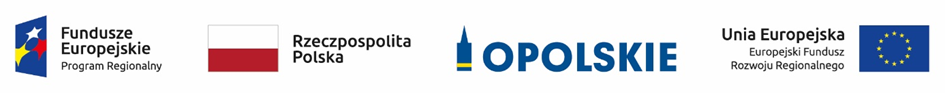 Projekt współfinansowany jest przez Unię Europejską ze środków Europejskiego Funduszu Społecznego oraz środków budżetu województwa opolskiego w ramach pomocy technicznej Regionalnego Programu Operacyjnego Województwa Opolskiego na lata 2014-2020Zamawiający zastrzega sobie możliwość wielokrotnego zgłaszania uwag 
i formułowania komentarzy do wersji roboczych produktów, a Wykonawca jest zobowiązany do ich uwzględnienia lub odniesienia się w inny sposób do wszystkich nich.W wersjach roboczych produktów Wykonawca jest zobowiązany do nanoszenia poprawek w trybie „rejestruj zmiany” lub w innej formie umożliwiającej Zamawiającemu weryfikację naniesionych korekt zapisów. HARMONOGRAM I SPOSÓB ORGANIZACJI BADANIARealizacja badania będzie przebiegać zgodnie z następującym harmonogramem:Raport metodologiczny – I etap badania:do 12 tygodni od dnia podpisania umowy Wykonawca przekaże Zamawiającemu projekt raportu metodologicznego w formie elektronicznej;do 2 tygodni od przekazania projektu raportu metodologicznego Zamawiający przekaże ewentualne uwagi Wykonawcy w formie elektronicznej;do 2 tygodni od przekazania uwag Wykonawca wprowadzi je i przekaże ostateczną wersję raportu metodologicznego Zamawiającemu w formie elektronicznej. Raport końcowy (w wersji standardowej) – II etap badania:do 16 tygodni od dnia podpisania  protokołu odbioru, o którym mowa w § 6 ust. 5 pkt 1 lub 3 lub 4 umowy, w zakresie raportu metodologicznego  Wykonawca przekaże Zamawiającemu projekt raportu końcowego w formie elektronicznej;do 2 tygodni od przekazania projektu raportu końcowego Zamawiający przekaże ewentualne uwagi Wykonawcy w formie elektronicznej;do 2 tygodni od przekazania uwag Wykonawca wprowadzi je i przekaże ostateczną wersję raportu końcowego Zamawiającemu w formie elektronicznej.Raport końcowy (w wersji dostępnej cyfrowo) – III etap badania:do 7 dni roboczych od dnia podpisania protokołu odbioru , o którym mowa w § 6 ust. 5 pkt 1 lub 3 lub 4 umowy, w zakresie raportu końcowego w wersji standardowej  Wykonawca przekaże Zamawiającemu projekt raportu końcowego w formie elektronicznej;do 7 dni roboczych od przekazania projektu raportu końcowego Zamawiający przekaże ewentualne uwagi Wykonawcy w formie elektronicznej;do 7 dni roboczych od przekazania uwag Wykonawca wprowadzi je i przekaże ostateczną wersję raportu końcowego Zamawiającemu w formie elektronicznej.W trakcie realizacji badania ewaluacyjnego Wykonawca jest zobowiązany do: Udziału przed rozpoczęciem badania lub na etapie podpisywania umowy w spotkaniu organizacyjnym z Zamawiającym w formule stacjonarnej (w siedzibie Zamawiającego) lub w formule on-line;Sprawnej i terminowej realizacji badania, w tym uwzględniania w trakcie jego realizacji wszystkich uwag zgłaszanych przez Zamawiającego;Wyznaczenia osoby do kontaktów roboczych z Zamawiającym;Pozostawania w stałym kontakcie z Zamawiającym (spotkania z udziałem osoby koordynującej pracę Zespołu Badawczego / Kierownikiem badania odpowiednio do potrzeb Zamawiającego oraz kontakty telefoniczne i e-mail na bieżąco); Zagwarantowania dyspozycyjności i dostępności w pracach badawczych wszystkich ekspertów, którzy wejdą w skład Zespołu Badawczego; Bezzwłocznego przedstawiania na żądanie Zamawiającego elektronicznego raportu 
z postępu w realizacji badania;Bezzwłocznego informowania o pojawiających się problemach, zagrożeniach lub opóźnieniach w realizacji w stosunku do harmonogramu, a także innych zagadnieniach istotnych dla realizacji badania;Konsultowania z Zamawiającym decyzji związanych z metodologią badania, podejmowanych w wyniku ewentualnego pojawienia się trudności w trakcie jego realizacji; Zapewnienia respondentom pełnej anonimowości w celu uzyskania jak najbardziej wiarygodnych danych;Przekazania Zamawiającemu pełnej dokumentacji opracowanej w trakcie realizacji badania: wzorów narzędzi badawczych, ostatecznych wersji produktów wraz ze wszystkimi załącznikami oraz zagregowanymi i odpersonalizowanymi danymi;Przekazanie Zamawiającemu nagrań i transkrypcji z badań jakościowych oraz bazy danych z przeprowadzonych badań ilościowych zapisanej w formacie *.xls lub *.xlsx (Microsoft Excel) wraz z dokładnym opisem kodów (symboli) użytych do zakodowania danych;Opracowania technicznych sprawozdań z realizacji badań ankietowych; sprawozdania powinny zawierać: przebieg badania ankietowego i opis wszelkich trudności, które pojawiły się podczas jego realizacji, liczbę prób w dotarciu do uczestników, przypadki skorzystania z listy rezerwowej, zestawienie niezrealizowanych ankiet i przyczyny niezrealizowania wymaganej liczby ankiet, opis wskaźnika realizacji ankiet (tzw. respons rate) i o rzeczywistym stopniu zwrotu ankiet, informacje o zakresie 
i wynikach kontroli pracy ankieterów i jej efektów.FINANSOWANIE ZAMÓWIENIABadanie współfinansowane jest przez Unię Europejską ze środków Europejskiego Funduszu Społecznego oraz środków budżetu województwa opolskiego w ramach pomocy technicznej Regionalnego Programu Operacyjnego Województwa Opolskiego na lata 2014-2020.WSKAZANIE OSÓB ZATRUDNIONYCH NA PODSTAWIE UMOWY O PRACĘZamawiający wymaga, aby czynności biurowe i administracyjne były wykonywane przez osoby zatrudnione przez Wykonawcę na podstawie umowy o pracę. Zamawiającemu ma prawo kontroli spełnienia tych wymagań przez Wykonawcę. Wykonawca w dniu podpisania umowy oraz na każde żądanie Zamawiającego przedłoży Zamawiającemu w formie oświadczenia, informację, że osoby te są zatrudnione na podstawie umowy o pracę. Oświadczenie  ujmować ma co najmniej: określenie podmiotu składającego oświadczenie, datę złożenia oświadczenia, imię i nazwisko osoby zatrudnionej na umowę o pracę, datę zawarcia umowy o pracę, rodzaj umowy o pracę, zakres obowiązków pracownika, rodzaj czynności, które wykonuje pracownik w ramach realizacji zamówienia oraz podpis osoby uprawnionej do złożenia oświadczenia w imieniu Wykonawcy lub podwykonawcy.Nr Działania/ Poddziałania RPO WO 2014-2020Projekty Projekty Projekty Projekty Projekty Projekty Nr Działania/ Poddziałania RPO WO 2014-2020PozakonkursowePozakonkursowePozakonkursoweKonkursoweKonkursoweKonkursoweNr Działania/ Poddziałania RPO WO 2014-2020Projekty OgółemZakończoneTrwająceProjekty OgółemZakończoneTrwające4.1---1-14.22*-2*33-5.1---6231315.2---4530155.3.1---3818205.3.2---5415.3.3---8715.4---3232-Suma2-219412569Nr Działania/ Poddziałania RPO WO 2014-2020Liczba podmiotów, które skorzystały ze wsparcia w ramach wyszczególnionych Działań/Poddziałań RPO WO 2014-2020Liczba podmiotów, które skorzystały ze wsparcia w ramach wyszczególnionych Działań/Poddziałań RPO WO 2014-2020Nr Działania/ Poddziałania RPO WO 2014-2020Liczba beneficjentów
/Populacja/Liczba beneficjentów
/Próba/4.1114.2183 1095.170 425.244 265.3.172 435.3.215 95.3.310 55.415 9OGÓŁEM410244Obszar tematycznyNr Działania/PoddziałaniaLiczba FGISystem wczesnego reagowania i ratownictwa4.21Różnorodność biologiczna5.11Gospodarka odpadami komunalnymi 5.21Dziedzictwo kulturowe i kultura5.3.1-5.3.31Gospodarka wodno-ściekowa5.41KategoriaZakres tematyczny studiów przypadkuSystem wczesnego reagowania i ratownictwa1 projekt, którego efektem była poprawa możliwości skutecznego reagowania w sytuacji wystąpienia zagrożeń naturalnych 
i cywilizacyjnych Różnorodność biologiczna1 projekt, którego efektem było wzmocnienie ochrony bioróżnorodności 
w województwie opolskimGospodarka odpadami komunalnymi1 projekt, którego efektem było zwiększenie udziału odpadów zebranych selektywnieDziedzictwo kulturowe i kultura1 projekt, którego efektem było zwiększenie dostępności zasobów kulturowych regionuGospodarka wodno-ściekowa1 projekt, który przyczynił się do zwiększenia odsetka ludności korzystającej 
z systemu oczyszczania ścieków zgodnego z dyrektywą dotyczącą ścieków komunalnych Nazwa instytucjiLiczba przedstawicieliInstytucja Zarządzająca RPO WO 2014-20203Stowarzyszenie Aglomeracja Opolska2Jednostka Ewaluacyjna2Przedstawiciele UMWO3Lp.Treść wniosku 
(wraz ze wskazaniem strony w raporcie) *Treść rekomendacji 
(wraz ze wskazaniem strony w raporcie)Adresat rekomendacji 
(instytucja odpowiedzialna za wdrożenie zalecenia)Sposób wdrożenia 
(syntetyczne przedstawienie sposobu wdrożenia
rekomendacji)Termin wdrożenia
rekomendacji (data dzienna kończąca dany kwartał)Klasa rekomendacji**